Государственное бюджетное общеобразовательное учреждение Ростовской области «Таганрогский педагогический лицей - интернат» ИНДИВИДУАЛЬНАЯ ПРОЕКТНАЯ РАБОТАТема: «ЭЛЕКТРОДВИГАТЕЛЬ СВОИМИ РУКАМИ»                                            Автор работы:                                                                 Кравцов Кирилл, 9 «В» кл.                                                                             Научный руководитель:                                                                            Карапетян Артур Владимирович,                                               Учитель физикиг. Таганрог2022 годСодержание Введение                                                                                                                                           3 Основная частьСоздание эскиза модели электродвигателя                                                                              4Используемые инструменты и материалы                                                                                4Изготовление электродвигателя                                                                                                 4Заключение                                                                                                                                       5 Список литературы                                                                                                                          5Приложение №1                                                                                                                                6   ВведениеАктуальность работы: в современном мире электродвигатели занимают особое положение. Они получили практически повсеместное распространение. Сегодня они используются не только во всех отраслях промышленности, но и в транспорте, предметах и устройствах, окружающих нас в повседневной жизни, на работе, в школе и дома. Фены, вентиляторы, швейные машины, строительные инструменты, компьютеры – вот далеко не полный перечень устройств, где используются электродвигатели. И мне стало интересно, как они устроены и получится ли у меня самостоятельно собрать работающий электродвигатель из подручных материалов.Цель работы: самостоятельно изготовить работающий электродвигатель своими руками.Задачи:1) Познакомится с физическими основами работы электродвигателя.2) Изучить устройство и принцип действия электродвигателя.3) Подобрать необходимые инструменты и материалы.4) Изготовить работающий электродвигатель.Объектом проектной деятельности является электродвигатель постоянного тока. Предметом проектной деятельности является работающий электродвигатель, изготовленный своими руками из подручных материалов.Для решения поставленных задач, мы использовали следующие методы проектирования:1. Изучение различной литературы, чтобы познакомится с физическими основами работы электродвигателя, собрать данные об устройстве и принципе действия электродвигателей.2. Составление эскиза будущего электродвигателя и подбор необходимых материалов. 3. Изготовление электродвигателя постоянного тока, работающего от источника тока. Материалы проектирования Электродвигатели – это устройства, в которых электрическая энергия превращается в механическую. В основе принципа их действия лежит явление электромагнитной индукции. Двигатель работает на основе эффекта, обнаруженного Майклом Фарадеем еще в 1821 году. Он сделал открытие, что при взаимодействии электрического тока в проводнике и магнита может возникнуть непрерывное вращение. [1]Если в однородном магнитном поле расположить проволочную рамку и пропустить по ней ток, тогда вокруг проводника возникнет электромагнитное поле, которое будет взаимодействовать с полюсами магнитов. От одного рамка будет отталкиваться, а к другому притягиваться. В результате рамка повернется. [2] (рис.1).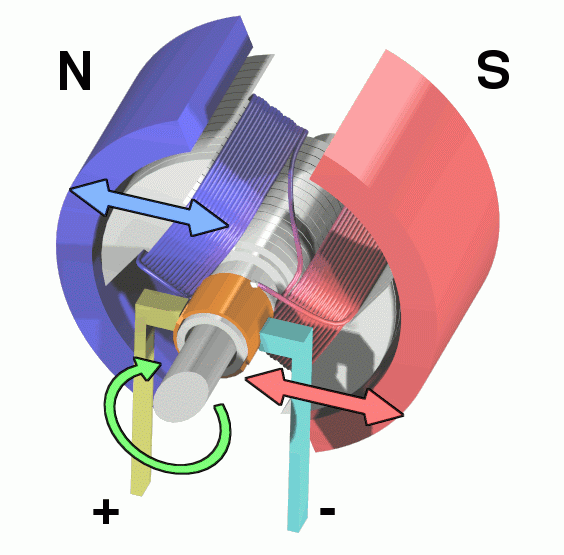 Рис.1 Принцип действия электродвигателя Вращающаяся часть электродвигателя называется ротором (или якорем), а неподвижная – статором. В простом двигателе постоянного тока катушка служит ротором, а постоянный магнит – статором. Приоритет изобретения электродвигателя принадлежит русскому инженеру Б.С. Якоби. Первая промышленная модель двигателя постоянного тока была создана в 1838 году. С тех пор его конструкция не претерпела кардинальных изменений [3].Практическая ценностьРезультаты проведённой работы имеют просветительский характер и могут помочь обучающимся лучше понять взаимодействие электрического тока и магнитов при изучении физики в 9 классе. Основная частьСоздание эскиза модели электродвигателяДля изготовления электродвигателя своими руками создаем эскиз электродвигателя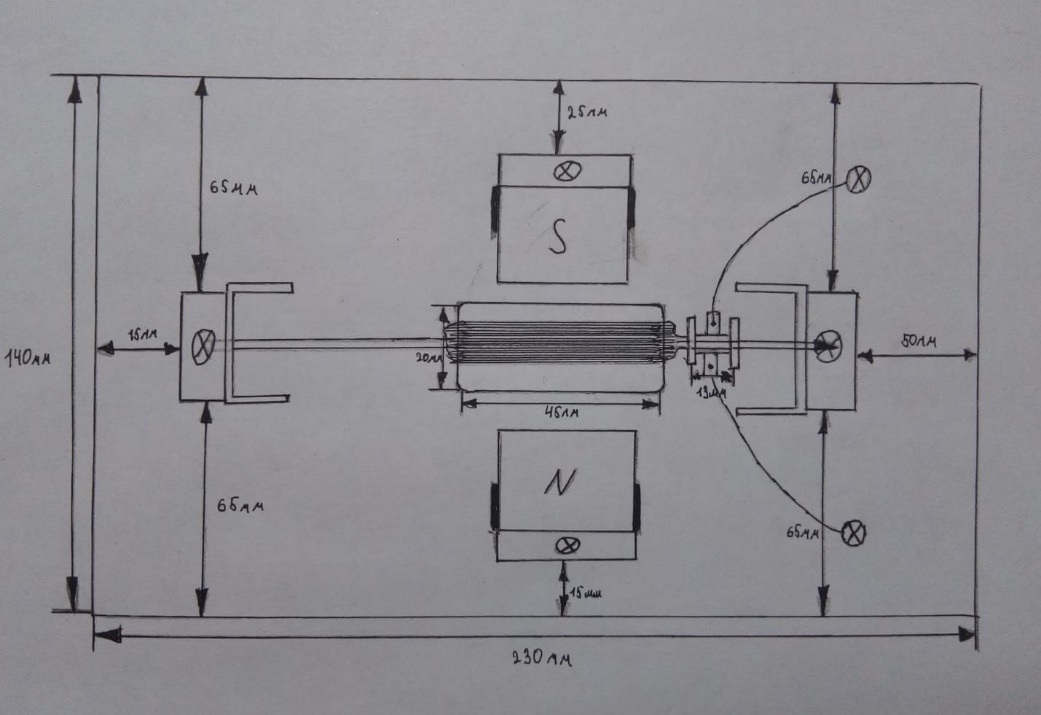 Рис.2 Эскиз электродвигателяИспользуемые инструменты и материалы  Необходимые инструменты: паяльник, нож, шило, плоскогубцы и отвёртка.Используемые материалы: деревянный брусок, пробка, стержень от ручки, медная проволока, 2 постоянных магнита, медные контактные полоски, скотч, металлические пластины, кабель - канал, саморезы, клей. Изготовление электродвигателя Сначала изготавливаем вращающуюся часть - ротор. Берём пробку, и придаем ей прямоугольную форму способную удержать медную обмотку. После этого, проделываем отверстие в центре пробки с помощью шила и вставляем в него стержень от ручки. Затем наматываем на пробку медную проволоку в виде катушки, фиксируем её скотчем. Зачищаем концы проволоки и припаиваем к контактным пластинам. Из кабель-канала и металлических пластин делаем 2 стойки на которых будут держаться магниты и 2 стойки для вращающейся части, стержня с пробкой. Данную конструкцию мы устанавливаем на деревянный брусок с помощью саморезов. После чего прикрепляем магниты к стойкам с помощью клея. Собираем всю конструкцию и подключаем к источнику тока. Электродвигатель заработал. Этапы изготовления двигателя представлены на фотоснимках в Приложении 1.          ЗаключениеВ процессе выполнения индивидуальной проектной работы мы изучили физические основы работы электродвигателя, ознакомились с устройством и принципом работы электродвигателя, научились собирать его из подручных средств.Наш электродвигателя можно использовать на уроках физики при изучении темы «Электрический двигатель».Список литературыПерышкин, А. В., Гутник, Е. М. Физика. 9 кл.: учебник / А. В. Перышкин, Е. М. Гутник. – 3-е изд., стереотип. – М.: Дрофа, 2016. – 183 с.Перышкин, А.В. Физика. 8 кл.: учебник / А. В. Перышкин. – 2-е изд., стереотип. – М.: Дрофа, 2014. - 182 с.Иванов, Ю.А. Электродвигатель [Электронный ресурс]// Electro Genius. URL: https://orenburgelectro.ru/oborudovanie/printsip-raboty-elektrodvigatelya-sovety-elektrika.html/ (дата обращения: 13.01.2022). Приложение № 1 На фотоснимках №1, №2 и №3 представлено изготовление ротора электродвигателя. 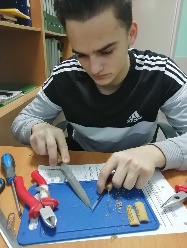 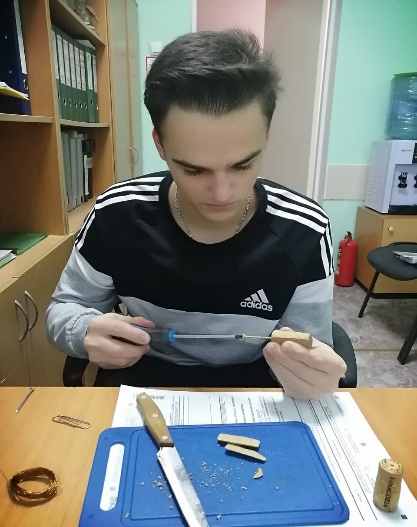 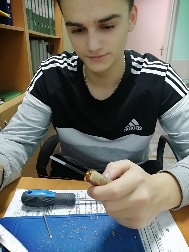               Фото №1                                    Фото №2                                     Фото №3На фотоснимках №4, №5 и №6 представлено изготовление стоек из кабель-канала и сборка конструкции.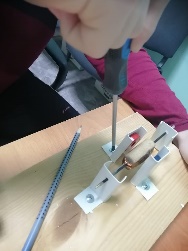                     Фото №4                                  Фото №5                                  Фото №6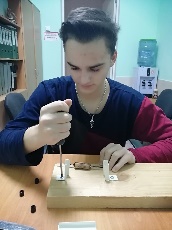 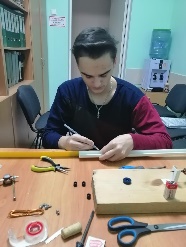 На фотоснимках №7 и №8 представлен готовый электродвигатель, изготовленный своими руками из подручных материалов.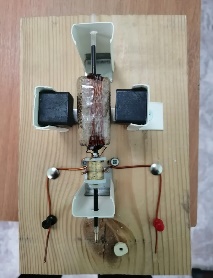 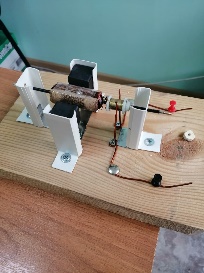                                        Фото №7                                         Фото №8